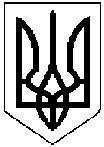 СЕМЕНІВСЬКА РАЙОННА РАДАПОЛТАВСЬКОЇ ОБЛАСТІ РІШЕННЯ(шістнадцята сесія  сьомого скликання)30.06.2017Про внесення змін до Регламенту Семенівської районної ради сьомого скликання	Керуючись статтею 5 Конституції України, статтею 43 Закону України «Про місцеве самоврядування в Україні», статтею 71 Регламенту районної ради сьомого скликання та враховуючи рекомендації постійних комісій районної ради,                                              районна рада  вирішила:1. Внести зміни до статті 15 Регламенту Семенівської районної ради сьомого скликання,  виклавши її в наступній редакції:        	«Порядок денний і порядок роботи сесії затверджується радою.Час для доповіді надається, як правило, в межах 20 хвилин, для співдоповідей – до 10 хвилин, для виступів – до 5 хвилин, для повторних виступів, виступів по порядку ведення – до 3 хвилин. За згодою більшості депутатів, присутніх на сесії, головуючий може продовжити час для виступу. По закінченні розгляду всіх питань порядку денного пленарного засідання сесії представникам громадських об'єднань, зареєстрованих в Семенівському районі згідно чинного законодавства, надається 15 хвилин часу для виголошення звернень, заяв  тощо, винятково із суспільно значущих питань. Кожен із таких виступів не повинен перевищувати 3-х хвилин. Клопотання про надання слова для виступу, за поданням громадської організації, вноситься не пізніше як за один день до дати проведення сесії до виконавчого апарату районної ради у письмовій формі, на ім’я голови районної ради. На пленарному засіданні ради промовець не повинен вживати образливі висловлювання, закликати до незаконних і насильницьких дій, використовувати у своїх виступах недостовірні або неперевірені відомості.В кінці кожної сесії відводиться до 20 хвилин для виступів депутатів районної ради з короткими, до 3 хвилин, заявами, повідомленнями та пропозиціями, обговорення яких не проводиться».       2.Контроль за виконанням цього рішення покласти на постійну  комісію районної ради з питань депутатської, оборонно-мобілізаційної, інформаційної діяльності, забезпечення законності та військово-патріотичного виховання (Трембач В.В.). Головарайонної ради        								В.Юрченко